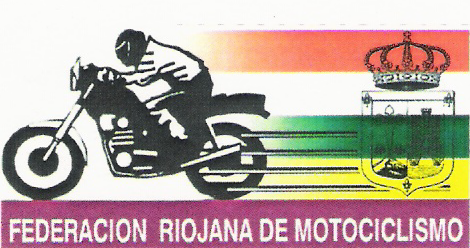 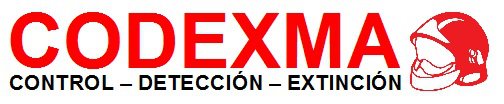 CAMPEONATO SOCIAL  DE LA RIOJA CICLOMOTORES  2014-SCOOTER  SERIES   DORSALNONBREMOTO CLUBCORVO CORVO ARNEDOARNEDOVILLALOBAR VILLALOBCORVOCORVOCORVOCORVOCORVOCORVOTOTALEQUIPOMOTOPROVINCIA3DARIO LOZANO M.C. RIOJA252525252525150DARIO MODA YAMAHA LA RIOJA 